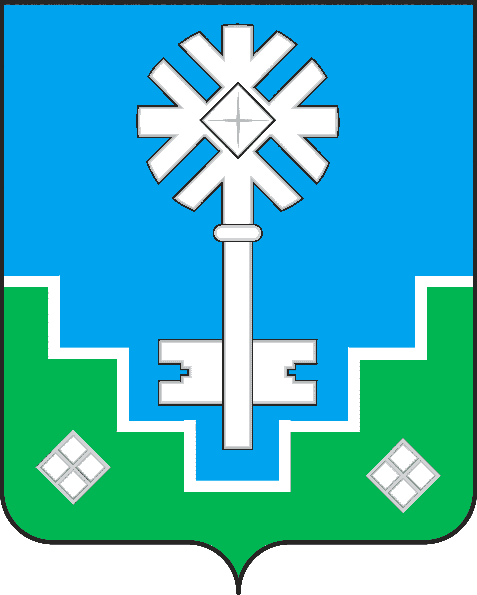 МУНИЦИПАЛЬНОЕ ОБРАЗОВАНИЕ «ГОРОД МИРНЫЙ»МИРНИНСКОГО РАЙОНА РЕСПУБЛИКИ САХА (ЯКУТИЯ)ГОРОДСКОЙ СОВЕТ САХА РЕСПУБЛИКАТЫН МИИРИНЭЙ ОРОЙУОНУН«МИИРИНЭЙ КУОРАТ» МУНИЦИПАЛЬНАЙ ТЭРИЛЛИИ КУОРАТЫН СЭБИЭТЭРЕШЕНИЕБЫhAAРЫЫ27.03.2013										                № III – 4-4О Порядке предоставления иных межбюджетных трансфертов из бюджета муниципального образования «Город Мирный» в бюджет муниципального образования «Мирнинский район»В соответствии со статьей 142.5 Бюджетного кодекса Российской Федерации, в целях предоставления иных межбюджетных трансфертов из бюджета муниципального образования «Город Мирный» в бюджет муниципального образования «Мирнинский район», городской Совет РЕШИЛ: 1.	Утвердить Порядок предоставления иных межбюджетных трансфертов из бюджета муниципального образования «Город Мирный» в бюджет муниципального образования «Мирнинский район» (Приложение).2.	Опубликовать настоящее решение в порядке, установленном Уставом МО «Город Мирный».3.	Настоящее решение вступает в силу с момента его подписания и распространяется на правоотношения, возникшие с  01.01.2013.4.	Контроль исполнения настоящего решения возложить на комиссию по бюджету, налоговой политике, землепользованию, собственности (Дегтярёв К.Б.)                                         И.о. председателя                                         городского Совета				         Глава  города                           _______________Ю.Б. Мёдова		   _____________А. В. БасыровПриложение к решению городского Советаот  27.03.2013  № III– 4-4П О Р Я Д О Кпредоставления иных межбюджетных трансфертов из бюджета муниципального образования «Город Мирный» в бюджет муниципального образования «Мирнинский район»Общие положенияНастоящий Порядок определяет основания и условия предоставления иных межбюджетных трансфертов из бюджета муниципального образования «Город Мирный» в бюджет муниципального образования «Мирнинский район» а также осуществления контроля за расходованием данных средств.Иные межбюджетные трансферты предусматриваются в составе бюджета муниципального образования «Город Мирный» в целях передачи органам местного самоуправления муниципального образования «Мирнинский район» финансовых средств для осуществления  расходных обязательств по:1.2.1.	Решению вопросов местного значения в соответствии с заключенными соглашениями;1.2.2.	Софинансированию целевой программы «Жилище» подпрограммы «Обеспечение жильём молодых семей»;1.2.3.	Софинансированию расходов на содержание объектов муниципальной собственности.Порядок и условия предоставления иных межбюджетных трансфертовОснованием предоставления иных межбюджетных трансфертов из бюджета муниципального образования «Город Мирный» в бюджет муниципального образования «Мирнинский район» является соглашение (приложение к настоящему Порядку) о софинансировании мероприятий, изложенных в п.1.2. настоящего решения.Объем средств и целевое назначение иных межбюджетных трансфертов утверждаются решением городского Совета в бюджете на очередной финансовый год, а также посредством внесения изменений в решение о бюджете текущего года.Иные межбюджетные трансферты предоставляются в пределах бюджетных ассигнований и лимитов бюджетных обязательств, утвержденных сводной бюджетной росписью бюджета муниципального образования «Город Мирный».Перечисление в бюджет муниципального образования «Мирнинский район» иных межбюджетных трансфертов производится в сроки, установленные соглашением о софинансировании бюджетных обязательств.  Иные межбюджетные трансферты, передаваемые в бюджет муниципального образования «Мирнинский район», учитываются муниципальным образованием «Мирнинский район» в составе доходов согласно бюджетной классификации, а также направляются и расходуются по целевому назначению.Контроль за использованием иных межбюджетных трансфертовОрганы местного самоуправления муниципального образования «Мирнинский район» в сроки и по форме, установленной в соглашении, представляют органам местного самоуправления муниципального образования «Город Мирный» отчет о расходовании средств иных межбюджетных трансфертов.Органы местного самоуправления муниципального образования «Мирнинский район» несут ответственность за нецелевое использование иных межбюджетных трансфертов, полученных из бюджета муниципального образования «Город Мирный», и достоверность представляемых отчетов.Иные межбюджетные трансферты, имеющие целевое назначение, не использованные в текущем финансовом году, могут использоваться в очередном финансовом году на те же цели при наличии потребности в указанных трансфертах в соответствии с решением о бюджете муниципального образования «Город Мирный».При отсутствии потребности в указанных трансфертах неиспользованные по состоянию на 1 января очередного финансового года иные межбюджетные трансферты подлежат возврату в бюджет муниципального образования «Город Мирный» в срок до 1 февраля года, следующего за отчетным.Приложение к Порядку предоставления иных межбюджетных трансфертов из бюджета муниципального образования «Город Мирный» в бюджет муниципального образования «Мирнинский район, утверждённому решением городского Совета от 27.03.2013 № III– 4-4Соглашениег. Мирный							                 «_____»__________ 201 _ г.Муниципальное образование «Город Мирный», именуемое в дальнейшем «Передающая сторона» в лице Главы города ________________, действующего на основании Устава с одной стороны, и муниципальное образование «Мирнинский район" именуемое в дальнейшем «Принимающая сторона», в лице ________________________________________________________________________, действующего на основании _______________________________________________ с другой стороны, совместно именуемые Стороны, заключили настоящее соглашение о нижеследующем:Предмет соглашенияПредметом настоящего соглашения является передача финансовых средств (иных межбюджетных трансфертов) из бюджета муниципального образования «Город Мирный» в бюджет муниципального образования «Мирнинский район» на ________________________________________________________________________ (целевое назначение, сумма трансферта на иные цели)Права и обязанности Сторон2.1.	Передающая сторона обязана:2.1.1.		Передать финансовые средства в соответствии с  пунктом 1 настоящего Соглашения.2.1.2.		Устанавливать наличие потребности получателя в очередном финансовом году в неиспользованной субсидии, полученной в рамках настоящего Соглашения.2.2.	Передающая сторона имеет право:2.2.1.		Осуществлять контроль целевого использования предоставленных  финансовых средств, в том числе  путем проведения проверок контролирующим органом Передающей стороны.2.2.2.		В случае нецелевого использования перечисленных финансовых средств, требовать их возврата.2.3.	Принимающая сторона обязана: 2.3.1.		Осуществить расходование финансовых средств, предусмотренных пунктом 1 настоящего Соглашения, в соответствии с требованиями действующего законодательства исключительно на осуществление целей, предусмотренных пунктом 1 настоящего Соглашения. 2.3.2.		Представить Передающей стороне отчет о расходовании финансовых средств (приложение к соглашению).  Срок представления- до 10 января года, следующего за отчётным. 2.3.3.		При отсутствии потребности в указанных трансфертах, неиспользованных по состоянию на 1 января года, следующего за отчетным, иные межбюджетные трансферты подлежат возврату в бюджет муниципального образования «Город Мирный» в срок до 1 февраля года, следующего за отчетным.Порядок предоставления финансовых средств Финансовые  средства, предусмотренные пунктом 1 настоящего Соглашения, предоставляются путем безналичного перечисления на счет Принимающей стороны после подписания настоящего Соглашения.Срок действия Соглашения и условия его прекращения4.1.	Соглашение вступает в силу со дня подписания и действует в течение одного финансового года.4.2.	Действие настоящего Соглашения прекращается досрочно в случаях:-	нецелевого использования Принимающей стороной передаваемых финансовых средств;-	вступления в силу  судебных актов в отношении указанного Соглашения по возникшим спорам.Ответственность сторон В случае неисполнения или ненадлежащего исполнения своих обязательств по настоящему соглашению, Стороны несут ответственность в соответствии с законодательством Российской Федерации. Иные вопросы6.1. Неурегулированные Сторонами споры и разногласия, возникшие при исполнении настоящего Соглашения, подлежат рассмотрению в порядке, предусмотренном действующим законодательством.6.2. Настоящее Соглашение составлено в 2 (двух) экземплярах, по одному для каждой из Сторон, имеющих равную юридическую силу.Реквизиты сторонПередающая сторона:  				      Принимающая сторона: Подписи сторон Передающая сторона:  				      Принимающая сторона: _______________________                                         __________________________     М.П.                                                                                       М.П.                                 ПриложениеК соглашению о передаче финансовых средств в виде иных межбюджетных трансфертов из бюджета муниципального образования «Город Мирный» в бюджет муниципального образования  «Мирнинский район»О Т Ч Е То расходовании средств иных межбюджетных трансфертов, переданных из бюджета муниципального образования «Город Мирный» в бюджет муниципального образования «Мирнинский район»  за __________ 201_ год                                                                                                  (в рублях) Глава муниципального образования «Мирнинский район»                                                       ____________________     МП                 			                                                    Исполнитель     ___________________   ТелефонО передаче финансовых средств в виде иных межбюджетных трансфертов из бюджета муниципального образования «Город Мирный» в бюджет муниципального образования «Мирнинский район» для софинансирования  _________________                                           (целевое назначение)Цель,     
наименование       
расходного
обязательстваКБКПоступило  
средствУтверждено
бюджетных 
ассигнований     
Кассовое   
исполнениеНеиспользованные  
назначения